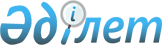 Об утверждении Положения о государственном учреждении "Отдел предпринимательства и сельского хозяйства Бескарагайского района Восточно-Казахстанской области"
					
			Утративший силу
			
			
		
					Постановление акимата Бескарагайского района Восточно-Казахстанской области от 20 марта 2015 года № 92. Зарегистрировано Департаментом юстиции Восточно-Казахстанской области 10 апреля 2015 года № 3867. Утратило силу - постановлением Бескарагайского районного акимата Восточно-Казахстанской области от 08 июня 2016 года № 214      Сноска. Утратило силу - постановлением Бескарагайского районного акимата Восточно-Казахстанской области от 08.06.2016 № 214.

      Примечание РЦПИ.

      В тексте документа сохранена пунктуация и орфография оригинала.

      В соответствии со статьей 39 Закона Республики Казахстан от 23 января 2001 года "О местном государственном управлении и самоуправлении в Республике Казахстан", Указом Президента Республики Казахстан от 29 октября 2012 года № 410 "Об утверждении Типового положения государственного органа Республики Казахстан", акимат Бескарагайского района ПОСТАНОВЛЯЕТ:

      1. Утвердить положение о государственном учреждении "Отдел предпринимательства и сельского хозяйства Бескарагайского района Восточно-Казахстанской области", согласно приложению к настоящему постановлению.

      2. Настоящее постановление вводится в действие по истечении десяти календарных дней после дня его первого официального опубликования.

 Положение
о государственном учреждении "Отдел предпринимательства и сельского
хозяйства Бескарагайского района Восточно-Казахстанской области" 1. Общие положения       1. Государственное учреждение "Отдел предпринимательства и сельского хозяйства Бескарагайского района Восточно-Казахстанской области" является государственным органом Республики Казахстан, осуществляет руководство в сферах предпринимательства и сельского хозяйства.

      2. Государственное учреждение "Отдел предпринимательства и сельского хозяйства Бескарагайского района Восточно-Казахстанской области" осуществляет свою деятельность в соответствии с Конституцией и законами Республики Казахстан, актами Президента и Правительства Республики Казахстан, иными нормативными правовыми актами, а также настоящим Положением.

      3. Государственное учреждение "Отдел предпринимательства и сельского хозяйства Бескарагайского района Восточно-Казахстанской области" является юридическим лицом в организационно-правовой форме государственного учреждения, имеет печати и штампы со своим наименованием на государственном языке, бланки установленного образца, в соответствии с законодательством Республики Казахстан счета в органах казначейства.

      4. Государственное учреждение "Отдел предпринимательства и сельского хозяйства Бескарагайского района Восточно-Казахстанской области" вступает в гражданско-правовые отношения от собственного имени.

      5. Государственное учреждение "Отдел предпринимательства и сельского хозяйства Бескарагайского района Восточно-Казахстанской области" имеет право выступать стороной в гражданско-правовых отношений от имени государства, если оно уполномочено на это в соответствии с законодательством.

      6. Государственное учреждение "Отдел предпринимательства и сельского хозяйства Бескарагайского района Восточно-Казахстанской области" по вопросам своей компетенции в установленном законодательством порядке принимает решения, оформляемые приказами руководителя государственного учреждения "Отдел предпринимательства и сельского хозяйства Бескарагайского района Восточно-Казахстанской области" и другими актами, предусмотренными законодательством Республики Казахстан.

      7. Структура и лимит штатной численности государственного учреждения "Отдел предпринимательства и сельского хозяйства Бескарагайского района Восточно-Казахстанской области" утверждается в соответствии с действующим законодательством.

      8. Местонахождение юридического лица: 070300, Республика Казахстан, Восточно-Казахстанская область, Бескарагайский район, село Бескарагай, улица Сейфуллина, 146.

      9. Полное наименование государственного органа - государственное учреждение "Отдел предпринимательства и сельского хозяйства Бескарагайского района Восточно-Казахстанской области"

      10. Учредителем государственного учреждения "Отдел предпринимательства и сельского хозяйства Бескарагайского района Восточно-Казахстанской области" является государство в лице местного исполнительного органа Бескарагайского района.

      11. Финансирование деятельности государственного учреждения "Отдел предпринимательства и сельского хозяйства Бескарагайского района Восточно-Казахстанской области" осуществляется из местного бюджета Бескарагайского района.

      12. Государственному учреждению "Отдел предпринимательства и сельского хозяйства Бескарагайского района Восточно-Казахстанской области" запрещается вступать в договорные отношения с субъектами предпринимательства на предмет выполнения обязанностей, являющихся функциями государственного учреждения "Отдел предпринимательства и сельского хозяйства Бескарагайского района Восточно-Казахстанской области".

      13. Режим работы государственного учреждения "Отдел предпринимательства и сельского хозяйства Бескарагайского района Восточно-Казахстанской области" устанавливается правилами внутреннего трудового распорядка и не должен противоречить нормам трудового законодательства Республики Казахстан.

 2. Миссия, основные задачи, функции, права и обязанности государственного органа      14. Миссия государственного учреждения "Отдел предпринимательства и сельского хозяйства Бескарагайского района Восточно-Казахстанской области": обеспечение реализации основных направлений государственной политики по вопросам развития в сфере предпринимательства и сельского хозяйства.

      15. Задачи государственного учреждения "Отдел предпринимательства и сельского хозяйства Бескарагайского района Восточно-Казахстанской области":

      1) осуществляет государственную поддержку предпринимательства;

      2) оказывает содействие в формировании рыночной инфраструктуры и организационных структур рыночного типа, проводит единую финансово-инвестиционную политику и учет;

      3) содействует развитию и становлению различных организационно-правовых форм хозяйствования на селе на основе частной собственности;

      4) определяет и содействует внедрению основных направлений научно-технического прогресса, путей и методов их реализации, пропаганды достижений науки и техники;

      5) проводит мониторинг состояния продовольственной безопасности на территории Бескарагайского района.

      16. Функции государственного учреждения "Отдел предпринимательства и сельского хозяйства Бескарагайского района Восточно-Казахстанской области":

      1) создают условия для развития частного предпринимательства;

      2) обеспечивает создание и развитие в регионе объектов инфраструктуры поддержки малого и среднего предпринимательства и инновационной деятельности;

      3) организует деятельность экспертного совета;

      4) осуществляет в пределах своей компетенции государственный контроль за соблюдением размера предельно допустимых розничных цен на социально-значимые продовольственные товары;

      5) осуществляет организацию выставок и ярмарок;

      6) проводит мониторинг развития сельских территорий;

      7) проводит сбор оперативной информации в области агропромышленного комплекса и сельских территорий и представляет ее местному исполнительному органу Восточно-Казахстанской области;

      8) проводит конкурс "Лучший по профессии в агропромышленном комплексе";

      9) ведет учет запасов продовольственных товаров в соответствующем регионе и представляет отчетность в местный исполнительный орган Восточно-Казахстанской области;

      10) осуществляет в интересах местного государственного управления иные полномочия, возглавляемые на местные исполнительные органы законодательством Республики Казахстан.

      17. Права и обязанности государственного учреждения "Отдел предпринимательства и сельского хозяйства Бескарагайского района Восточно-Казахстанской области":

      1) вносить на рассмотрение руководству района предложения по вопросам, входящим в компетенцию Отдела;

      2) в рамках компетенции, предусмотренной законодательством Республики Казахстан привлекать работников других отделов местных исполнительных органов района для рассмотрения и совместной разработки вопросов, касающихся деятельности Отдела;

      3) инициировать проведение в установленном порядке совещаний по вопросам, входящим в компетенцию Отдела;

      4) запрашивать в рамках компетенции установленной законодательством Республики Казахстан от других государственных органов, должностных лиц, организаций и их руководителей, граждан информацию необходимую для выполнения своих функций;

      5) давать консультации по вопросам, входящим в компетенцию Отдела;

      6) представлять необходимые материалы и информацию в пределах своей компетенции и в рамках законодательства в случае официального запроса об этом юридических и физических лиц;

      7) выполнять иные обязанности, входящие в компетенцию Отдела.

 3. Организация деятельности государственного органа      18. Руководство государственным учреждением "Отдел предпринимательства и сельского хозяйства Бескарагайского района Восточно-Казахстанской области" осуществляется первым руководителем, который несет персональную ответственность за выполнение возложенных на него задач и осуществление им своих функций. 

      19. Первый руководитель государственного учреждения "Отдел предпринимательства и сельского хозяйства Бескарагайского района Восточно-Казахстанской области" назначается на должность и освобождается от должности акимом Бескаргайского района в соответствии с законодательством Республики Казахстан.

      20. Первый руководитель государственного учреждения "Отдел предпринимательства и сельского хозяйства Бескарагайского района Восточно-Казахстанской области" имеет заместителей, которые назначаются на должности и освобождаются от должностей в соответствии с законодательством Республики Казахстан.

      21. Полномочия руководителя государственного учреждения "Отдел предпринимательства и сельского хозяйства Бескарагайского района Восточно-Казахстанской области":

      1) в установленном законодательством порядке назначать на должности и освобождать от должности работников государственного учреждения "Отдел предпринимательства и сельского хозяйства Бескарагайского района Восточно-Казахстанской области";

      2) в установленном законодательством порядке осуществлять поощрения и налагать дисциплинарные взыскания на сотрудников государственного учреждения "Отдел предпринимательства и сельского хозяйства Бескарагайского района Восточно-Казахстанской области";

      3) в пределах своей компетенции издает приказы, дает указания, подписывает служебную документацию;

      4) утверждать должностные инструкции работников государственного учреждения "Отдел предпринимательства и сельского хозяйства Бескарагайского района Восточно-Казахстанской области";

      5) представлять интересы государственного учреждения "Отдел предпринимательства и сельского хозяйства Бескарагайского района Восточно-Казахстанской области" в государственных органах, иных организациях;

      6) утверждать штатное расписание государственного учреждения "Отдел предпринимательства и сельского хозяйства Бескарагайского района Восточно-Казахстанской области" в пределах лимита штатной численности и структуры, утвержденных постановлением акимата Бескарагайского района;

      7) принимает необходимые меры по противодействию коррупции и несет за это персональную ответственность;

      8) обеспечивает равный доступ мужчин и женщин к государственной службе в соответствии с их опытом, способностями и профессиональной подготовкой;

      9) осуществляет иные полномочия в соответствии с законодательством Республики Казахстан.

      Исполнение полномочий руководителя государственного учреждения "Отдел предпринимательства и сельского хозяйства Бескарагайского района Восточно-Казахстанской области" в период его отсутствия осуществляется лицом, его замещающим, в соответствии с действующим законодательством.

 4. Имущество государственного органа      22. Государственное учреждение "Отдел предпринимательства и сельского хозяйства Бескарагайского района Восточно-Казахстанской области" имеет на праве оперативного управления обособленное имущество, в случаях, предусмотренных законодательством.

      Имущество государственного учреждения "Отдел предпринимательства и сельского хозяйства Бескарагайского района Восточно-Казахстанской области" формируется за счет имущества, переданного ему собственником, а также имущества, приобретенного в результате собственной деятельности и иных источников, не запрещенных законодательством Республики Казахстан.

      23. Имущество, закрепленное за государственным учреждением "Отдел предпринимательства и сельского хозяйства Бескарагайского района Восточно-Казахстанской области" относится к коммунальной собственности.

      24. Государственное учреждение "Отдел предпринимательства и сельского хозяйства Бескарагайского района Восточно-Казахстанской области" не вправе самостоятельно отчуждать или иным способом распоряжаться закрепленным за ним имуществом и имуществом, приобретенным за счет средств, выданных ему по плану финансирования, если иное не установлено законодательством и настоящим Положением.

 5. Реорганизация и упразднение государственного органа      25. Реорганизация и упразднение государственного учреждения "Отдел предпринимательства и сельского хозяйства Бескарагайского района Восточно-Казахстанской области" осуществляется в соответствии с законодательством Республики Казахстан.


					© 2012. РГП на ПХВ «Институт законодательства и правовой информации Республики Казахстан» Министерства юстиции Республики Казахстан
				
      Аким района

Н. Сыдыков
Приложение к постановлению
акимата Бескарагайского района
от "20" марта 2015 года № 92